Publicado en Rostock el 14/06/2018 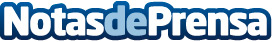 Terminada la 1a parte de DrainAD, ensayo para el diagnóstico temprano y el tratamiento causal del AlzheimerImmungenetics AG, una compañía biofarmacéutica alemana centrada en nuevos tratamientos para necesidades médicas no cubiertas en el campo de las enfermedades autoinmunes, neurodegenerativas y del envejecimiento, anunció hoy que la Última Visita del Último Paciente (LPLV) ocurrió el 06 de junio de 2018 en el primer subgrupo de DrainAD, un ensayo clínico en fase 2 para el diagnóstico temprano y la terapia causal de la enfermedad de AlzheimerDatos de contacto:Immungenetics AGEmpresa farmacéutica líder en medicina mitocondrial y Alzheimer.Tel +49 381 4974Nota de prensa publicada en: https://www.notasdeprensa.es/terminada-la-1a-parte-de-drainad-ensayo-para Categorias: Internacional Medicina Industria Farmacéutica Emprendedores Otras ciencias http://www.notasdeprensa.es